Cambridge Road C P & N School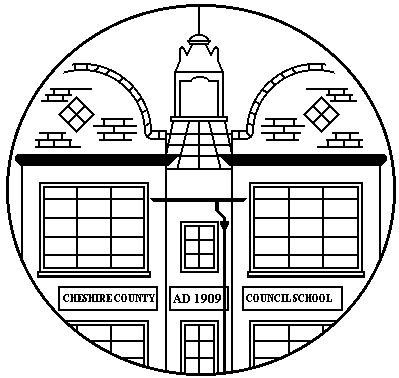 Core Offer & Graduated Response for those children with Cognition and Learning needsWhat all pupils should be getting:Quality First Teaching/Whole Class Approach:Know each Childs’ needs and address through lesson planningModel and develop language usedHigh expectations for learning behaviourAspirationsClear Adaptation Strategies Reasonable adjustmentsMarking with next steps which are addressed by childrenAddress misconceptions quickly.Create a positive learning environment and atmosphereModel resourcesWhat all pupils should be getting:Quality First Teaching/Whole Class Approach:Know each Childs’ needs and address through lesson planningModel and develop language usedHigh expectations for learning behaviourAspirationsClear Adaptation Strategies Reasonable adjustmentsMarking with next steps which are addressed by childrenAddress misconceptions quickly.Create a positive learning environment and atmosphereModel resourcesWhat all pupils should be getting:Quality First Teaching/Whole Class Approach:Know each Childs’ needs and address through lesson planningModel and develop language usedHigh expectations for learning behaviourAspirationsClear Adaptation Strategies Reasonable adjustmentsMarking with next steps which are addressed by childrenAddress misconceptions quickly.Create a positive learning environment and atmosphereModel resourcesWhat all pupils should be getting:Quality First Teaching/Whole Class Approach:Know each Childs’ needs and address through lesson planningModel and develop language usedHigh expectations for learning behaviourAspirationsClear Adaptation Strategies Reasonable adjustmentsMarking with next steps which are addressed by childrenAddress misconceptions quickly.Create a positive learning environment and atmosphereModel resourcesWhat all pupils should be getting:Quality First Teaching/Whole Class Approach:Know each Childs’ needs and address through lesson planningModel and develop language usedHigh expectations for learning behaviourAspirationsClear Adaptation Strategies Reasonable adjustmentsMarking with next steps which are addressed by childrenAddress misconceptions quickly.Create a positive learning environment and atmosphereModel resourcesReasonable AdjustmentsIntervention  SEN Support SEN Support/EHC Core offerPre teach for Maths Intervention for English (PM) Wellcomm Assessment and InterventionParental support Decodable books used to support reading/phonics Use of data to analyse misconception and specific misconceptions to aid accelerated progress Staff approach Core subject leads to discuss and support progressUse toolkits to filter and plan strategies to supportSuccess CriteriaClear adaptation support for English PathwayDecodable books used to support reading/phonics Interventions planned and delivered for 6 weeks with quantifiable results and evaluatedSENDCo made aware in order to monitorChild added to monitor list.Child added to the SEN register as SEN support Start Assess Plan Do Review processIEP smart targets set and parents invited into the processPersonal learning plans reviewedIntervention recorded on ‘Provision Map’ Intervention record completed half termlyRefer to outside agencies for support:Speech and LanguageAutism teamOT- via GPOutreachSENDCO to speak to SEND team at CWAC to seek further outside agency support/adviceOutside agency reports scrutinised and recommendations put into practise and trialled. Evidence gathered of recommendations in practise.Apply for Top-Up or EHC needs assessmentResponsibilityClass teacher LSAClass teacher LSASENDCo Class teacher SENDCo LSA- Intervention LeadClass teacher SENDCoCWAC SEND team 